Publicado en Monterrey el 09/07/2018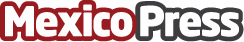 Vinología. Disfrutar de una botella de vino, nunca había sido tan emocionanteExisten todo tipo de consumidores del vino, los apasionados que disfrutan de recorrer el mundo a través de sus regiones productoras, los que ocasionalmente disfrutan de una copa, aquellos que lo consideran básico en la mesa, los que buscan una botella para una ocasión especial y los que gustan de él, pero no saben lo que hay detrás de cada botella 
Datos de contacto:Daniel O'FarrillCompany Manager +52 81 5980 1259Nota de prensa publicada en: https://www.mexicopress.com.mx/vinologia-disfrutar-de-una-botella-de-vino Categorías: Nacional Gastronomía Marketing Emprendedores E-Commerce Restauración Consumo Dispositivos móviles http://www.mexicopress.com.mx